ЛИПЕЦКАЯ  ОБЛАСТЬПОСТАНОВЛЕНИЕАДМИНИСТРАЦИИ  ХЛЕВЕНСКОГО
МУНИЦИПАЛЬНОГО  РАЙОНАс. Хлевное26 декабря 2019 года                                                                       №556Об утверждении перечня автомобильных дорог общего пользования местного значения Хлевенского муниципального района  В соответствии с Федеральным законом от 08.11.2007 г. № 257-ФЗ « Об автомобильных дорогах и о дорожной деятельности в Российской Федерации  и о внесении изменений в отдельные законодательные акты Российской Федерации», Федеральным законом от 6 октября 2003 г. № 131-ФЗ «Об общих принципах организации местного самоуправления в Российской Федерации»,  в целях осуществления учета автомобильных дорог общего пользования местного значения администрация   района ПОСТАНОВЛЯЕТ:1. Утвердить перечень автомобильных дорог общего пользования местного значения Хлевенского муниципального района согласно приложению.2. Считать утратившим силу постановление администрации Хлевенского муниципального района от 24 декабря 2018 года №  641 «Об утверждении перечня автомобильных дорог общего пользования местного значения Хлевенского муниципального района». 	3.  Настоящее постановление вступает в силу с 01.01.2020 года.	4. Контроль за исполнением данного постановления возложить на заместителя главы - начальника отдела строительства и архитектуры администрации района – Березнева Павла Викторовича.Глава  администрации  района                                                             М.А. ЛисовР.О. Сычева8 (474-77) 2-31-19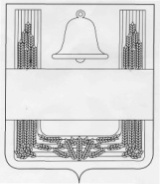 Приложение к Постановлению администрации района  «Об утверждении перечня автомобильных дорог общего пользования местного значения Хлевенского муниципального района»  Приложение к Постановлению администрации района  «Об утверждении перечня автомобильных дорог общего пользования местного значения Хлевенского муниципального района»  Приложение к Постановлению администрации района  «Об утверждении перечня автомобильных дорог общего пользования местного значения Хлевенского муниципального района»  № п/п Наименование населенного пункта и улицы Протяженность, км. Тип покрытия Тип покрытия Тип покрытия Идентификациооный номер№ п/п Наименование населенного пункта и улицы Протяженность, км. а/бетонщебеньгрунтИдентификациооный номерВведенский сельсовет с. Введенка  1ул. Центральная2,0601,0001,0000,06042-252-806-ОП-МП-42Н-0012ул. Мира1,0001,0000,0000,00042-252-806-ОП-МП-42Н-0023ул.Нагорная1,7500,0001,0000,75042-252-806-ОП-МП-42Н-0034ул.Сосновая2,0001,0000,5000,50042-252-806-ОП-МП-42Н-0045ул.Соловьиная роща2,0000,0001,1000,90042-252-806-ОП-МП-42Н-0056ул.Новая1,0001,0000,0000,00042-252-806-ОП-МП-42Н-0067ул.Лесная2,0000,0001,0001,00042-252-806-ОП-МП-42Н-0078ул.Березовая1,1000,0000,6000,50042-252-806-ОП-МП-42Н-0089ул.Садовая1,0000,0000,5000,50042-252-806-ОП-МП-42Н-00910ул.Зеленая1,1300,0000,6300,50042-252-806-ОП-МП-42Н-01011ул.Весенняя1,1000,0000,6000,50042-252-806-ОП-МП-42Н-01112ул.Запрудная2,0000,0002,0000,00042-252-806-ОП-МП-42Н-01213ул.Полевая4,0004,0000,0000,00042-252-806-ОП-МП-42Н-013д. Даньшино1ул.Придонская2,0002,0000,0000,00042-252-806-ОП-МП-42Н-0142пер. Песчаный0,3200,0000,3200,00042-252-806-ОП-МП-42Н-015Итого по поселению: 24,46010,0009,2505,210Верхне-Колыбельский сельсовет :с. Верхняя Колыбелька  1ул. Школьная2,5000,3501,4000,75042-252-804-ОП-МП-42Н-0012ул.Мира5,2000,0002,9502,25042-252-804-ОП-МП-42Н-0023ул.Юбилейная5,8000,0004,4001,40042-252-804-ОП-МП-42Н-0034ул.Свободы2,0000,3500,9000,75042-252-804-ОП-МП-42Н-0045ул.Сергея  Асламова2,0000,0001,7500,25042-252-804-ОП-МП-42Н-0056ул.Мурманская1,5000,0001,2500,25042-252-804-ОП-МП-42Н-0067ул.Молодежная2,0000,1501,5500,30042-252-804-ОП-МП-42Н-0078ул.Центральная4,0000,2702,9800,75042-252-804-ОП-МП-42Н-0089ул.Энергетиков1,2500,0001,0000,25042-252-804-ОП-МП-42Н-00910ул.Зеленая2,5000,0002,2500,25042-252-804-ОП-МП-42Н-01011ул.Речная2,0000,0000,5001,50042-252-804-ОП-МП-42Н-011д. Седелки1ул.Лесная1,0000,0000,0001,00042-252-804-ОП-МП-42Н-012Итого по поселению: 31,7501,12020,9309,700Воробьевский сельсовет :с. Воробьевка1ул. Советская3,0001,0001,7500,25042-252-808-ОП-МП-42Н-0012ул. Дорожная0,7000,7000,0000,00042-252-808-ОП-МП-42Н-0023ул. Свободы1,0000,0001,0000,00042-252-808-ОП-МП-42Н-0034ул.Мира2,3002,3000,0000,00042-252-808-ОП-МП-42Н-0045пер. Мира0,5000,0000,5000,00042-252-808-ОП-МП-42Н-0056ул.Сиреневая3,0002,0000,7500,25042-252-808-ОП-МП-42Н-0067ул.Лесная1,8550,0001,4250,43042-252-808-ОП-МП-42Н-0078ул.Садовая2,0002,0000,0000,00042-252-808-ОП-МП-42Н-0089ул.Зеленая1,8000,0001,8000,00042-252-808-ОП-МП-42Н-00910ул.Центральная1,5001,5000,0000,00042-252-808-ОП-МП-42Н-01011ул.Холмистая2,5000,0002,0000,50042-252-808-ОП-МП-42Н-01112ул.Луговая0,5000,0000,2500,25042-252-808-ОП-МП-42Н-01213ул.Газовая1,5001,5000,0000,00042-252-808-ОП-МП-42Н-01314ул.Школьная1,2001,2000,0000,00042-252-808-ОП-МП-42Н-01415ул.Звездная2,7000,0002,3500,35042-252-808-ОП-МП-42Н-01516ул.Солнечная1,6000,0001,1000,50042-252-808-ОП-МП-42Н-01617ул.Надгорная1,0000,0000,5000,50042-252-808-ОП-МП-42Н-01718ул.Молодежная2,0000,0002,0000,00042-252-808-ОП-МП-42Н-01819ул.Новая Деревня1,0000,0000,7500,25042-252-808-ОП-МП-42Н-019Итого по поселению: 31,65512,20016,1753,280Ворон-Лозовский сельсовет :с. Ворон-Лозовка1ул. Солнечная1,0000,0000,5000,50042-252-812-ОП-МП-42Н-0012ул.Центральная1,9001,9000,0000,00042-252-812-ОП-МП-42Н-0023ул.Дачная0,8000,0000,4000,40042-252-812-ОП-МП-42Н-0034ул.Куринская0,6000,0000,3000,30042-252-812-ОП-МП-42Н-0045ул.Дорожная1,5001,5000,0000,00042-252-812-ОП-МП-42Н-0056ул.Молодежная0,4500,4500,0000,00042-252-812-ОП-МП-42Н-006с. Вертячье  1ул. Набережная1,3700,0000,8700,50042-252-812-ОП-МП-42Н-0072ул.Пушкина1,3300,9000,4300,00042-252-812-ОП-МП-42Н-0083ул.Московская1,3000,0001,1000,20042-252-812-ОП-МП-42Н-0094ул.Садовая1,3000,0001,0500,25042-252-812-ОП-МП-42Н-0105ул.Хуторская1,4700,0001,0700,40042-252-812-ОП-МП-42Н-011д. Трухачевка1ул. Песчаная0,7000,7000,0000,00042-252-812-ОП-МП-42Н-0122ул.Сосновая0,8300,6000,2300,00042-252-812-ОП-МП-42Н-0133ул.Лесная0,4300,2000,2300,00042-252-812-ОП-МП-42Н-0144ул.Морозовка0,6000,0000,3000,30042-252-812-ОП-МП-42Н-015Итого по поселению: 15,5806,2506,4802,850Дмитряшевский сельсовет :с. Дмитряшевка1ул.Свердлова6,5002,5003,0001,00042-252-816-ОП-МП-42Н-0012ул.Механизаторов1,3000,5000,8000,00042-252-816-ОП-МП-42Н-0023ул.Молодежная0,6000,6000,0000,00042-252-816-ОП-МП-42Н-0034ул.Карла Маркса1,1000,7000,4000,00042-252-816-ОП-МП-42Н-0045ул.Октябрьская2,9001,7000,6000,60042-252-816-ОП-МП-42Н-0056ул. Пролетарская2,2000,5001,7000,00042-252-816-ОП-МП-42Н-0067ул. Гоголя1,8000,0001,8000,00042-252-816-ОП-МП-42Н-0078ул. Горького0,8000,0000,3000,50042-252-816-ОП-МП-42Н-0089ул. Шефов2,0002,0000,0000,00042-252-816-ОП-МП-42Н-00910ул.Декабристов1,2000,0001,2000,00042-252-816-ОП-МП-42Н-01011ул.Кирова0,5000,0000,5000,00042-252-816-ОП-МП-42Н-01113ул.Свободы0,8000,0000,5000,30042-252-816-ОП-МП-42Н-01314ул.Донская0,4000,0000,4000,00042-252-816-ОП-МП-42Н-01415пер. Плеханова0,5000,0000,5000,00042-252-816-ОП-МП-42Н-01516пер. Школьный0,8000,0000,8000,00042-252-816-ОП-МП-42Н-01617ул. Октябрьская3,6103,0000,3000,31042-252-816-ОП-МП-42Н-01718пер. Комсомольский0,9850,0000,8000,18542-252-816-ОП-МП-42Н-01819пер. Ватутина0,2000,0000,0000,20042-252-816-ОП-МП-42Н-02720пер. Пушкина0,4000,0000,4000,00042-252-816-ОП-МП-42Н-02821пер. 25 лет Октября0,1000,0000,0000,10042-252-816-ОП-МП-42Н-02922пер. Маяковского1,2000,0001,2000,00042-252-816-ОП-МП-42Н-030д. Муравьевка1ул. Центральная0,8000,0000,8000,00042-252-816-ОП-МП-42Н-0192ул. Школьная1,5000,0001,2000,30042-252-816-ОП-МП-42Н-0203ул. Озерная0,4500,0000,0000,45042-252-816-ОП-МП-42Н-0314ул. Нижняя0,7000,0000,0000,70042-252-816-ОП-МП-42Н-0325ул. Новая0,5000,0000,0000,50042-252-816-ОП-МП-42Н-0336ул. Дорожная0,5000,2000,0000,30042-252-816-ОП-МП-42Н-0347Сельское Кладбище0,4000,0000,4000,00042-252-816-ОП-МП-42Н-035с. Долгое1ул. Райская1,5000,0000,7500,75042-252-816-ОП-МП-42Н-021д. Гудовка1ул. Нагорная1,5000,0001,0000,50042-252-816-ОП-МП-42Н-0222ул. Калинина0,7000,0000,7000,00042-252-816-ОП-МП-42Н-0233ул. 8 Марта1,4600,0001,2600,20042-252-816-ОП-МП-42Н-0244пер. Веселый0,7000,0000,5000,20042-252-816-ОП-МП-42Н-0255ул.Озерная0,6600,0000,4000,26042-252-816-ОП-МП-42Н-0128пер. Зеленый0,2000,0000,0000,20042-252-816-ОП-МП-42Н-0369ул. Первомайская0,6400,0000,5400,10042-252-816-ОП-МП-42Н-037д. Аникеевка1ул. Аникеевская4,3000,0002,1502,15042-252-816-ОП-МП-42Н-026Итого по поселению46,40511,70024,9009,805Елецко-Лозовский сельсовет с. Елецкая Лозовка1ул.Лядное9,0000,0005,1503,85042-252-820-ОП-МП-42Н-0012ул.Ходоковская2,5000,0001,5001,00042-252-820-ОП-МП-42Н-0023ул.Стублинская3,9001,4001,8500,65042-252-820-ОП-МП-42Н-0034ул.Асфальтная1,4000,0001,2500,15042-252-820-ОП-МП-42Н-0045ул.Угольник0,5500,0000,0000,55042-252-820-ОП-МП-42Н-0056ул.Гуркино0,7500,7500,0000,00042-252-820-ОП-МП-42Н-0067ул.Полевая2,0000,0001,2000,80042-252-820-ОП-МП-42Н-0078ул.Сиреневая0,6000,1200,3500,13042-252-820-ОП-МП-42Н-0089ул.Центральная0,1000,0000,0500,05042-252-820-ОП-МП-42Н-00910с/кладбище0,8000,8000,0000,00042-252-820-ОП-МП-42Н-01011ул.Алехин сад0,3000,0000,1500,15042-252-820-ОП-МП-42Н-01112ул.Романки0,8000,4000,2000,20042-252-820-ОП-МП-42Н-01213ул.Щемиловская-Перегудова1,5800,0000,8500,73042-252-820-ОП-МП-42Н-01314ул.Глинкино0,9000,0000,7000,20042-252-820-ОП-МП-42Н-01415ул.Дворянская0,9000,6000,1700,13042-252-820-ОП-МП-42Н-01516ул.Выгонская-Буторина1,3300,8000,2000,33042-252-820-ОП-МП-42Н-016Итого по поселению: 27,4104,87013,6208,920Елец-Маланинский сельсовет с. Старое Дубовое1ул. Молодежная0,9000,9000,0000,00042-252-824-ОП-МП-42Н-0012ул.Донская0,6300,0000,2500,38042-252-824-ОП-МП-42Н-0023ул.Старосельская1,2300,0001,2300,00042-252-824-ОП-МП-42Н-0034ул.Березовая0,3000,0000,3000,00042-252-824-ОП-МП-42Н-0045ул.Зеленая1,2600,0000,5500,71042-252-824-ОП-МП-42Н-0056ул.Центральная2,6300,0000,9001,73042-252-824-ОП-МП-42Н-0067ул.Полевая1,1800,0000,7800,40042-252-824-ОП-МП-42Н-0078ул.Лесная0,5600,0000,5600,00042-252-824-ОП-МП-42Н-0089ул.Сосновая1,3000,0000,0001,30042-252-824-ОП-МП-42Н-00910От дороги М4 х.Ст.Дуб.до ул. Центральная с.Ст.Дубовое0,8500,0000,8500,00042-252-824-ОП-МП-42Н-010с. Елец-Маланино:1ул. Советская2,2000,0002,2000,00042-252-824-ОП-МП-42Н-0112ул.Пролетарская0,6000,0000,6000,00042-252-824-ОП-МП-42Н-0123ул.Овражная0,6000,0000,4000,20042-252-824-ОП-МП-42Н-0134ул.Цетральная2,1000,0001,5000,60042-252-824-ОП-МП-42Н-0145ул.Юбилейная1,4000,0000,2501,15042-252-824-ОП-МП-42Н-0156ул.Свободы1,1000,0001,1000,00042-252-824-ОП-МП-42Н-0167ул.Колхозная1,0000,0000,6000,40042-252-824-ОП-МП-42Н-0178От дороги М4 в районе х.Ел.Мал.до ул. Советской с.Ел.Маланино0,7000,0000,7000,00042-252-824-ОП-МП-42Н-0189ул. Дорожная1,2300,0000,3300,90042-252-824-ОП-МП-42Н-01910от ул. Овражная до ул. Советской0,2600,0000,0000,26042-252-824-ОП-МП-42Н-02011от ул. Центральная до ул. Советская (плотина)0,9000,0000,9000,00042-252-824-ОП-МП-42Н-021Итого по поселению: 22,9300,90014,0008,030Конь-Колодезский сельсовет :с. Конь-Колодезь1ул.Ленина0,6300,1100,5200,00042-252-828-ОП-МП-42Н-0012ул.Новосельская4,7400,0003,2501,49042-252-828-ОП-МП-42Н-0023ул.Молодежная2,0000,0001,5000,50042-252-828-ОП-МП-42Н-0034ул.Березовая аллея3,6601,8001,0000,86042-252-828-ОП-МП-42Н-0045ул.Березовая1,5000,0001,3000,20042-252-828-ОП-МП-42Н-0056ул.Зеленый шум2,7000,0001,5501,15042-252-828-ОП-МП-42Н-0067ул.Свободы1,5000,0000,7500,75042-252-828-ОП-МП-42Н-0078ул.Школьная4,3001,0002,0001,30042-252-828-ОП-МП-42Н-0089ул.Придонская2,0000,0001,0001,00042-252-828-ОП-МП-42Н-00910ул.Нагорная1,0000,0000,5000,50042-252-828-ОП-МП-42Н-01011ул.Садовая2,0000,0001,0001,00042-252-828-ОП-МП-42Н-01112ул.Донская0,4970,4970,0000,00042-252-828-ОП-МП-42Н-01213ул.Луговая0,3600,3600,0000,00042-252-828-ОП-МП-42Н-01314ул.Степная0,3600,3600,0000,00042-252-828-ОП-МП-42Н-01415ул.Никулина0,6130,4300,0000,18342-252-828-ОП-МП-42Н-01516ул. Каштановая2,2400,0000,0002,24042-252-828-ОП-МП-42Н-01617Примыкание к автомобильной дороге М-4 «Дон» (альтернативное направление) км 456+800 (лево) подъездной дороги к промышленному кролиководческому комплексу 1,5301,5300,0000,00042-252-828-ОП-МП-42Н-017Итого по поселению: 31,6306,08714,37011,173Малининский сельский совет :д. Круглянка1ул. Заречная2,6000,0002,1000,50042-252-832-ОП-МП-42Н-0012ул.Надгорная1,7000,3001,1000,30042-252-832-ОП-МП-42Н-0023пер.Медовый0,8000,0000,6000,20042-252-832-ОП-МП-42Н-003хутор Гардении1ул.Запрудная3,0000,0001,5001,50042-252-832-ОП-МП-42Н-004д. Крутец1ул.Дачная0,4000,0000,4000,00042-252-832-ОП-МП-42Н-005д. Большой Мечек1ул. Молодежная0,4000,0000,4000,00042-252-832-ОП-МП-42Н-0062ул.Степная0,5000,0000,2500,25042-252-832-ОП-МП-42Н-0073ул.Ракитина0,5000,0000,2500,25042-252-832-ОП-МП-42Н-0084ул.Береговая0,5000,0000,2500,25042-252-832-ОП-МП-42Н-0095Сельское Кладбище0,3000,0000,1500,15042-252-832-ОП-МП-42Н-010д. Малый Мечек1ул. Зеленая1,2000,0000,6000,60042-252-832-ОП-МП-42Н-0112ул.Лесная2,0000,0002,0000,00042-252-832-ОП-МП-42Н-0123ул.Речная2,0000,0001,4000,60042-252-832-ОП-МП-42Н-013д. Стерляговка1ул. Садовая0,6000,0000,6000,00042-252-832-ОП-МП-42Н-014с. Малинино1ул. Сергея Свешникова1,1000,8000,3000,00042-252-832-ОП-МП-42Н-0152ул.Дубки1,0000,7000,1500,15042-252-832-ОП-МП-42Н-0163ул.Журавлевка0,8000,1000,3500,35042-252-832-ОП-МП-42Н-0174ул.Береговая1,0000,0000,5000,50042-252-832-ОП-МП-42Н-0185ул.Мирная3,6001,0001,6500,95042-252-832-ОП-МП-42Н-0196ул.Нижняя1,0000,0000,5000,50042-252-832-ОП-МП-42Н-0207ул.Солнечная1,3000,0001,3000,00042-252-832-ОП-МП-42Н-0218ул.Полевая1,1000,0000,5500,55042-252-832-ОП-МП-42Н-0229ул.Северная2,6000,0001,3001,30042-252-832-ОП-МП-42Н-02310ул.Сосновая0,5000,0000,2500,25042-252-832-ОП-МП-42Н-02411ул.Строителей0,6000,0000,3000,30042-252-832-ОП-МП-42Н-02512ул.Юбилейная0,6000,0000,3000,30042-252-832-ОП-МП-42Н-02613ул.Победы1,3000,0000,6500,65042-252-832-ОП-МП-42Н-027Итого по поселению: 33,0002,90019,70010,400Нижне-Колыбельский сельсовет д. Калина Дубрава1ул. Космонавтов2,8001,1001,6000,10042-252-834-ОП-МП-42Н-001д. Трещевка1ул.Жукова1,2401,2400,0000,00042-252-834-ОП-МП-42Н-0022ул.Донская1,4000,0001,1000,30042-252-834-ОП-МП-42Н-003д. Дерезовка1ул. Луговая2,8000,2002,1500,45042-252-834-ОП-МП-42Н-0042ул. Зеленая1,3000,7000,3000,30042-252-834-ОП-МП-42Н-005с. Нижняя-Колыбелька1ул. Центральная6,2000,5004,2001,50042-252-834-ОП-МП-42Н-00062ул. Светлая0,9300,0000,9300,00042-252-834-ОП-МП-42Н-00073ул.Пикаловой Е.И.1,8001,2000,6000,00042-252-834-ОП-МП-42Н-00084ул.Холодова Т.С.1,6500,0001,6500,00042-252-834-ОП-МП-42Н-00095ул.Ленина0,8000,0000,8000,00042-252-834-ОП-МП-42Н-00106ул.Колыбельская1,3000,7000,6000,00042-252-834-ОП-МП-42Н-00117ул. Береговая1,1000,0000,0001,10042-252-834-ОП-МП-42Н-0012Итого по поселению: 23,3205,64013,9303,750Ново-Дубовский сельсовет :с. Новое Дубовое1ул. Мира0,8000,0000,8000,00042-252-836-ОП-МП-42Н-0012ул.Ериловка4,5000,0004,0000,50042-252-836-ОП-МП-42Н-0023ул.Советская0,4500,4000,0500,00042-252-836-ОП-МП-42Н-0034ул.Гагарина2,0000,9000,8000,30042-252-836-ОП-МП-42Н-0045ул.Титова1,0000,6000,2000,20042-252-836-ОП-МП-42Н-0056ул.Ленина1,9000,5001,2000,20042-252-836-ОП-МП-42Н-0067ул.Зеленая1,1000,0001,1000,00042-252-836-ОП-МП-42Н-0078ул.Заречная2,0000,0002,0000,00042-252-836-ОП-МП-42Н-0089ул.Кирова1,6000,0000,8000,80042-252-836-ОП-МП-42Н-00910ул.Задонская1,1000,0001,1000,00042-252-836-ОП-МП-42Н-01011ул.Свободы2,1501,0001,1500,00042-252-836-ОП-МП-42Н-01112ул.Светлая2,5000,0001,7000,80042-252-836-ОП-МП-42Н-01213ул.Чапаева1,5000,5000,8000,20042-252-836-ОП-МП-42Н-01314ул.Буденого1,0000,5000,2500,25042-252-836-ОП-МП-42Н-01415ул. Песчаная2,0000,0001,5000,50042-252-836-ОП-МП-42Н-01516ул.Лесная3,0000,4001,5001,10042-252-836-ОП-МП-42Н-016Итого по поселению: 28,6004,80018,9504,850Отскоченский сельсовет :с. Отскочное1ул. Шаболовка1,6001,6000,0000,00042-252-840-ОП-МП-42Н-0012ул.Новая1,5001,1000,2000,20042-252-840-ОП-МП-42Н-0023ул.Центральная4,7500,5003,8500,40042-252-840-ОП-МП-42Н-0034ул.Озерная2,0000,0002,0000,00042-252-840-ОП-МП-42Н-0045ул.Свободы1,7700,0001,7700,00042-252-840-ОП-МП-42Н-0056ул.Садовая2,6000,2001,4700,93042-252-840-ОП-МП-42Н-006с. Доно-Негачевка1ул. Центральная3,7002,0001,4500,25042-252-840-ОП-МП-42Н-0072ул.Зеленая1,8000,0001,1000,70042-252-840-ОП-МП-42Н-0083ул.Донская2,2000,0001,6500,55042-252-840-ОП-МП-42Н-0094ул.Лесная2,4000,0001,9550,44542-252-840-ОП-МП-42Н-0105ул.Садовая1,7700,0000,9300,84042-252-840-ОП-МП-42Н-011Итого по поселению: 26,0905,40016,3754,315Синдякинский сельсовет с. Синдякино1ул. Центральная1,5000,0000,8500,65042-252-844-ОП-МП-42Н-0012ул.Речная0,8000,2000,4500,15042-252-844-ОП-МП-42Н-0023ул.Молодежная1,5000,1000,8000,60042-252-844-ОП-МП-42Н-0034пер.Школьный0,4000,1000,1500,15042-252-844-ОП-МП-42Н-0045ул. Каштановая2,0000,0001,1500,85042-252-844-ОП-МП-42Н-0056ул.Лесная1,7600,0001,0100,75042-252-844-ОП-МП-42Н-0067ул.Зеленая1,0000,0000,5000,50042-252-844-ОП-МП-42Н-007с. Манино1ул. Советская2,0000,0001,0001,00042-252-844-ОП-МП-42Н-0082ул.Лесная2,3300,3001,5800,45042-252-844-ОП-МП-42Н-0093ул.Садовая1,6900,0001,3400,35042-252-844-ОП-МП-42Н-0104ул.Дачная1,9050,0001,6050,30042-252-844-ОП-МП-42Н-011дер. Плещеево1ул. Воронежская0,6000,0000,3000,30042-252-844-ОП-МП-42Н-0122ул.Университетская1,0000,0000,8000,20042-252-844-ОП-МП-42Н-0133ул.Овражная1,0200,0000,8200,20042-252-844-ОП-МП-42Н-014дер. Знаменка1ул.Разина1,2300,0001,2300,00042-252-844-ОП-МП-42Н-0152ул.Степная1,6500,0000,9000,75042-252-844-ОП-МП-42Н-016дер. Воронежское Маланино1ул. Пролетарская3,4000,0001,9001,50042-252-844-ОП-МП-42Н-0172пер.Дачный0,9400,0000,5000,44042-252-844-ОП-МП-42Н-018дер.Нечаевка1ул.Надгорная2,0000,8000,7500,45042-252-844-ОП-МП-42Н-0192пер. Родниковый0,3000,0000,1500,15042-252-844-ОП-МП-42Н-020дер. Подгорное1ул. Молодежная0,3000,0000,2500,05042-252-844-ОП-МП-42Н-0212пер.Ильича0,5000,0000,0000,50042-252-844-ОП-МП-42Н-0223ул.Гагарина2,1250,0001,4750,65042-252-844-ОП-МП-42Н-0234ул.Озерная2,1500,0002,0500,10042-252-844-ОП-МП-42Н-0245пер. Родниковый0,4500,0000,3000,15042-252-844-ОП-МП-42Н-0256ул. Суворова1,1200,0000,6500,47042-252-844-ОП-МП-42Н-026с. Курино1ул. Московская2,5002,2000,0000,30042-252-844-ОП-МП-42Н-0252ул.Энергетиков2,3500,0001,8500,50042-252-844-ОП-МП-42Н-026Итого по поселению: 40,5203,70024,36012,460Фомино-Негачевский сельсовет с. Фомино-Негачевка1ул. Центральная10,5003,0007,5000,00042-252-848-ОП-МП-42Н-0012ул. Ивановка3,2000,0003,2000,00042-252-848-ОП-МП-42Н-0023ул. Куток1,0000,0001,0000,00042-252-848-ОП-МП-42Н-0034ул. Политотдел3,3000,0003,3000,00042-252-848-ОП-МП-42Н-0045ул. Осиповка1,0000,0001,0000,00042-252-848-ОП-МП-42Н-0056ул.Ружьяковка1,0000,0001,0000,00042-252-848-ОП-МП-42Н-006с. Крещенка1ул. Центральная10,3001,5008,8000,00042-252-848-ОП-МП-42Н-0072ул. Роща2,2000,0001,9500,25042-252-848-ОП-МП-42Н-0083ул. Речная1,3000,0000,6500,65042-252-848-ОП-МП-42Н-009д. Посельское1ул. Центральная3,4000,0001,7001,70042-252-848-ОП-МП-42Н-010д. Благодатная1ул. Центральная4,4000,0002,2002,20042-252-848-ОП-МП-42Н-011д. Крещенские Выселки1ул. Центральная0,2000,0000,1000,10042-252-848-ОП-МП-42Н-012д. Средняя Долина1ул. Центральная4,6000,0002,3002,30042-252-848-ОП-МП-42Н-013Итого по поселению: 46,4004,50034,7007,200Хлевенский сельсовет :с. Хлевное1ул. Мира0,6000,0000,6000,00042-252-853-ОП-МП-42Н-0022ул.8 Марта0,3000,0000,3000,00042-252-853-ОП-МП-42Н-0033ул.Юбилейная2,2301,9000,3300,00042-252-853-ОП-МП-42Н-0044ул.Надгорная2,9200,2002,7200,00042-252-853-ОП-МП-42Н-0055ул.Дорожная1,5000,5001,0000,00042-252-853-ОП-МП-42Н-0066ул.Энергетиков0,2000,2000,0000,00042-252-853-ОП-МП-42Н-0077ул.Покрышкина0,3900,3900,0000,00042-252-853-ОП-МП-42Н-0088ул.Тухачевского1,0601,0600,0000,00042-252-853-ОП-МП-42Н-0099ул.Газовая0,5700,5700,0000,00042-252-853-ОП-МП-42Н-01010ул.9 Мая0,7000,7000,0000,00042-252-853-ОП-МП-42Н-01111ул.Жукова0,5000,5000,0000,00042-252-853-ОП-МП-42Н-01212ул.Маршала Егорова0,9500,9500,0000,00042-252-853-ОП-МП-42Н-01313ул.Суворова0,9700,9700,0000,00042-252-853-ОП-МП-42Н-01414ул.Нахимова1,6601,6600,0000,00042-252-853-ОП-МП-42Н-01515ул.Ломоносова2,7002,7000,0000,00042-252-853-ОП-МП-42Н-01616ул.Лесная0,3000,0000,1500,15042-252-853-ОП-МП-42Н-01717ул.Солнечная0,4650,1700,2650,03042-252-853-ОП-МП-42Н-01818Центральный проезд1,2001,2000,0000,00042-252-853-ОП-МП-42Н-01919ул. Ивана Кожедуба0,5800,5800,0000,00042-252-853-ОП-МП-42Н-02020ул.Интернациональная0,5300,5300,0000,00042-252-853-ОП-МП-42Н-02121ул.Южная1,5000,7000,8000,00042-252-853-ОП-МП-42Н-02222пер.Тухачевского0,1500,1500,0000,00042-252-853-ОП-МП-42Н-02323ул . Свобода(стадион)0,3000,0000,1500,15042-252-853-ОП-МП-42Н-02424ул.Ленинская3,7003,7000,0000,00042-252-853-ОП-МП-42Н-02525ул.Советская2,9032,6030,1500,15042-252-853-ОП-МП-42Н-02626ул.Призаводская6,5004,3001,6000,60042-252-853-ОП-МП-42Н-02727ул.Донская0,6400,0000,4000,24042-252-853-ОП-МП-42Н-02828ул.Комсомольская1,3001,3000,0000,00042-252-853-ОП-МП-42Н-02929ул.Зеленая1,9001,9000,0000,00042-252-853-ОП-МП-42Н-03030ул. 50 лет Октября0,5000,5000,0000,00042-252-853-ОП-МП-42Н-03131пер. 50 лет Октября0,3000,3000,0000,00042-252-853-ОП-МП-42Н-03232ул. Степная3,5003,3000,2000,00042-252-853-ОП-МП-42Н-03333ул.Парковая0,3250,3250,0000,00042-252-853-ОП-МП-42Н-03434ул.Кутузова0,7000,0000,7000,00042-252-853-ОП-МП-42Н-03535ул.Молодежная0,3850,3850,0000,00042-252-853-ОП-МП-42Н-03636ул.Гагарина1,6101,6100,0000,00042-252-853-ОП-МП-42Н-03737ул.Пролетарская1,1001,1000,0000,00042-252-853-ОП-МП-42Н-03838ул.Дон0,9000,2000,6500,05042-252-853-ОП-МП-42Н-03939ул.Красная2,7000,0002,5000,20042-252-853-ОП-МП-42Н-04040пр. Революции1,4001,0000,2000,20042-252-853-ОП-МП-42Н-04141ул.Пушкина1,0201,0200,0000,00042-252-853-ОП-МП-42Н-04242ул.Никитинская0,5000,3000,2000,00042-252-853-ОП-МП-42Н-04343ул.Фрунзе0,8000,8000,0000,00042-252-853-ОП-МП-42Н-04444ул.Прогресс1,2501,2500,0000,00042-252-853-ОП-МП-42Н-04545ул.Некрасова0,8600,0000,8600,00042-252-853-ОП-МП-42Н-04646ул.Февральская1,2001,2000,0000,00042-252-853-ОП-МП-42Н-04747ул.Красноармейская0,6600,3500,3100,00042-252-853-ОП-МП-42Н-04848ул.Степана Разина1,5701,5700,0000,00042-252-853-ОП-МП-42Н-04949ул.Пугачева2,5402,1500,0000,39042-252-853-ОП-МП-42Н-05050ул.Чапаева0,6000,0000,3000,30042-252-853-ОП-МП-42Н-05151ул.Матросова1,1500,8800,2000,07042-252-853-ОП-МП-42Н-05252пер.Культуры0,9860,6200,3660,00042-252-853-ОП-МП-42Н-05353ул. Октябрьская1,0000,0001,0000,00042-252-853-ОП-МП-42Н-05454Парк с.Хлевное8,4000,0004,2004,20042-252-853-ОП-МП-42Н-05555От а/д Хлевное-Липецк до зернотока СХПК «Хлевенский»1,0001,0000,0000,00042-252-853-ОП-МП-42Н-05656ул. Южная1,0600,7840,0000,27642-252-853-ОП-МП-42Н-05757ул. Березовая0,5000,0000,0000,50042-252-853-ОП-МП-42Н-05858ул.Буслова1,0400,0000,0001,04042-252-853-ОП-МП-42Н-05959пр.Победы1,9000,0000,5001,40042-252-853-ОП-МП-42Н-06060ул. Гуляева1,0601,0480,0120,00042-252-853-ОП-МП-42Н-06161ул. Рябиновая0,2200,0000,0000,22042-252-853-ОП-МП-42Н-06262ул.Липовая0,6400,0000,0000,64042-252-853-ОП-МП-42Н-06363б. Сиреневый0,2000,0000,0000,20042-252-853-ОП-МП-42Н-06464ул. Полевая0,4600,0000,0000,46042-252-853-ОП-МП-42Н-06565ул. Строителей0,7000,0000,0000,70042-252-853-ОП-МП-42Н-06666ул.Горбунова1,1000,0000,0001,10042-252-853-ОП-МП-42Н-06767ул. Садовая0,5400,0000,0000,54042-252-853-ОП-МП-42Н-06868ул. Тенистая0,6000,0000,0000,60042-252-853-ОП-МП-42Н-06969пер. Строителей0,3000,0000,0000,30042-252-853-ОП-МП-42Н-07070ул.Кретинина0,9000,8960,0040,00042-252-853-ОП-МП-42Н-07171пер. Южный0,5300,0000,0000,53042-252-853-ОП-МП-42Н-07272пер. Липовый0,1800,0000,0000,18042-252-853-ОП-МП-42Н-07373ул. Задонская0,3000,0000,0000,30042-252-853-ОП-МП-42Н-07474ул. Овражная0,1900,0000,0000,19042-252-853-ОП-МП-42Н-07575пер. Светлый0,1900,0000,0000,19042-252-853-ОП-МП-42Н-07676пер. Буденного0,1900,0000,0000,19042-252-853-ОП-МП-42Н-07777ул. Есенина0,4900,0000,4900,00042-252-853-ОП-МП-42Н-07878ул. Светлая0,6200,0000,0000,62042-252-853-ОП-МП-42Н-07979ул. Сосновая0,6100,6100,0000,00042-252-853-ОП-МП-42Н-08080ул. Береговая0,8200,5400,2800,00042-252-853-ОП-МП-42Н-08181ул. Победы0,3000,0000,3000,00042-252-853-ОП-МП-42Н-08282Нахимовский проезд1,2001,0000,2000,00042-252-853-ОП-МП-42Н-083Итого по поселению: 93,01454,17121,93716,906Итого по сельским поселениям :522,764134,238269,677118,849Хлевенский муниципальный район1Отскоченский сельсовет, Доно-Негачевка примыкание к А/д Дмитряшевка-Ф.Негачевка2,3000,0002,3000,00042-252-ОП-МР-42Н-0012Верхне-Колыбельский сельсовет,с.В.Колыбелка- д.Седелки2,2000,0000,0002,20042-252-ОП-МР-42Н-0023Синдякинский сельсовет, с.Синдякино-д.Ворон-Маланино2,1000,0002,0000,10042-252-ОП-МР-42Н-0034Малининский сельсовет,  с.Малинино-хутор Гарденин2,4000,0000,0002,40042-252-ОП-МР-42Н-004Межпоселенческие дороги1с.Крещенка-с.Муравьевка10,0000,5000,0009,50042-252-ОП-МР-42Н-0052с.В Колыбелька-с.Муравьевка8,0000,0000,0008,00042-252-ОП-МР-42Н-0063с.Малинино-с.Новое-Дубовое12,0000,0000,00012,00042-252-ОП-МР-42Н-007Итого по району:39,0000,5004,30034,200ВСЕГО ПО РАЙОНУ:561,764134,738273,977153,049